Name  ____________________________Math 8: Zero and Negative ExponentsDirections: Fill in the blanks below as you watch the video.Let’s Reivew!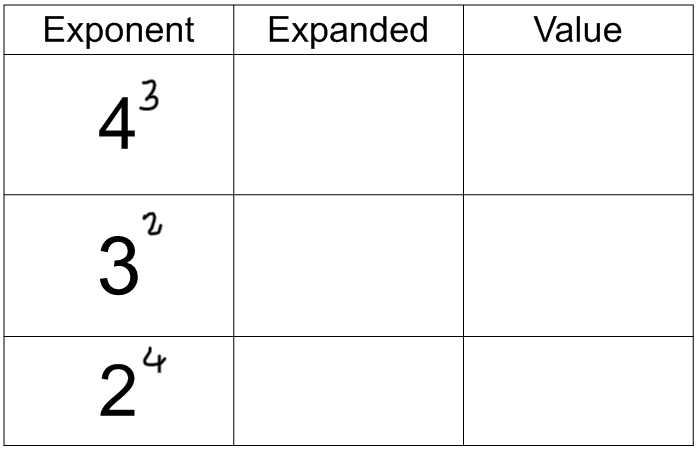 Let’s Investigate!Rule: Zero Exponent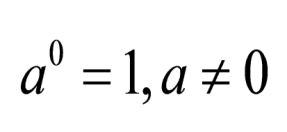 Rule: Negative Exponent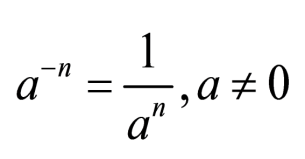 In other words ... a negative exponent always wants to _______!  If it's on the top, it wants to go down to the  __________.  If it's on the bottom, it wants to move up to the  ______.Simplify.  (Rewrite without negative exponents.)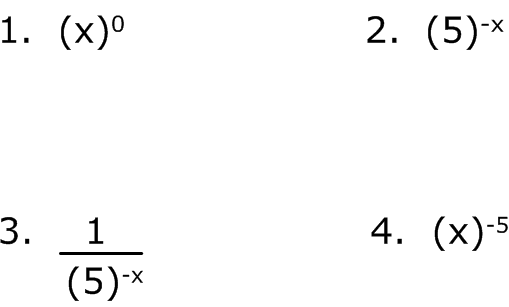 You Try!  Simplify.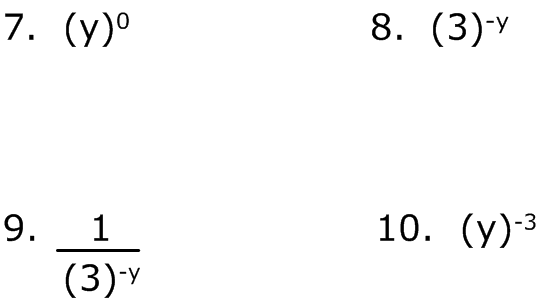 Simplify.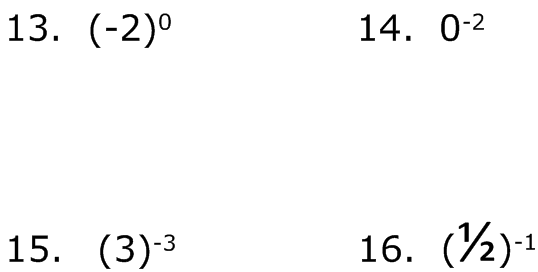 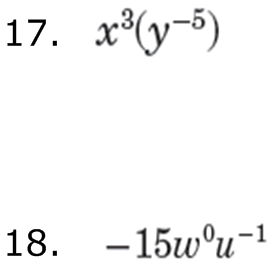 You Try!  Simplify.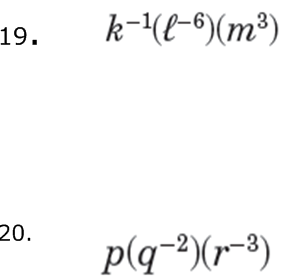 ExponentValue